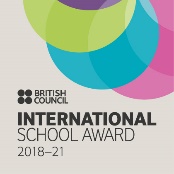 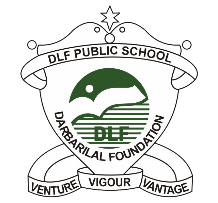 APPLICATION FORM FOR THE EXECUTIVE COUNCIL OR THE HOUSE PREFECTORIAL BOARDSignature of the Student                                                  Signature of House In-charge / Senior Coordinator1.Name: Name: House: House: 2.Class:Section:Year: Gender: 3.Post Applied for: Post Applied for: Present Post held: Present Post held: 4.Post held in past, if any:                          Post held in past, if any:                          Post held in past, if any:                          No. of years: 5.Achievements of last two academic sessions: 2018-19____________________ and 2019-20__________________Achievements of last two academic sessions: 2018-19____________________ and 2019-20__________________Achievements of last two academic sessions: 2018-19____________________ and 2019-20__________________Achievements of last two academic sessions: 2018-19____________________ and 2019-20__________________S.NoCategoryName of EventsDate of EventAchievement (A) / Participation (P)Marks*Max Marks*Max MarksS.NoCategoryName of EventsDate of EventAchievement (A) / Participation (P)MarksParticipationAchievement*MAX MARKS SHALL BE MULTIPLIED ACCORDING TO THE NUMBER OF TIMES THE STUDENTS HAS PARTICIAPTED IN THE EVENT.*MAX MARKS SHALL BE MULTIPLIED ACCORDING TO THE NUMBER OF TIMES THE STUDENTS HAS PARTICIAPTED IN THE EVENT.*MAX MARKS SHALL BE MULTIPLIED ACCORDING TO THE NUMBER OF TIMES THE STUDENTS HAS PARTICIAPTED IN THE EVENT.*MAX MARKS SHALL BE MULTIPLIED ACCORDING TO THE NUMBER OF TIMES THE STUDENTS HAS PARTICIAPTED IN THE EVENT.*MAX MARKS SHALL BE MULTIPLIED ACCORDING TO THE NUMBER OF TIMES THE STUDENTS HAS PARTICIAPTED IN THE EVENT.*MAX MARKS SHALL BE MULTIPLIED ACCORDING TO THE NUMBER OF TIMES THE STUDENTS HAS PARTICIAPTED IN THE EVENT.*MAX MARKS SHALL BE MULTIPLIED ACCORDING TO THE NUMBER OF TIMES THE STUDENTS HAS PARTICIAPTED IN THE EVENT.*MAX MARKS SHALL BE MULTIPLIED ACCORDING TO THE NUMBER OF TIMES THE STUDENTS HAS PARTICIAPTED IN THE EVENT.6.In the last session mention:Number of Smileys earned: Number of times your name has appeared in Goodwill Piggy Bank: CGPA earned in the last academic session: 7.Contributions made by you during:House Presentation (Decorations / Preparing Students / Self Participation): House on Duty (Discipline / News & thoughts / Others): 8.Your Strengths:9.Your Weakness:10.Mention your involvement which indicates that you took up SSR (Student Social Responsibility) -    11.Identify the areas of your school / House which need improvement and mention your contribution for the same.12.How eligible you are for the post (Rate yourself on a scale of 1 to 10):   913.Remarks / Feedback of House In-charge / Senior Coordinator:14.Grand Total: